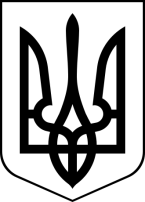 БРОСКІВСЬКИЙ ЗАКЛАД  ЗАГАЛЬНОЇ СЕРЕДНЬОЇ ОСВІТИСАФ'ЯНІВСЬКОЇ СІЛЬСЬКОЇ РАДИІЗМАЇЛЬСЬКОГО РАЙОНУ ОДЕСЬКОЇ ОБЛАСТІН А К А З  01.12.2022                                                                                                 № 148  /ОПро організацію та проведення педагогічної ради № 3 Відповідно до плану роботи школи з метою якісної підготовки до засідання педагогічної ради, вивчення теоретичних засад та методів і форм практичної реалізації освітнього процесу, сучасних педагогічних технологій, активізації роботи  педагогічних працівників та  розв’язання вказаних проблем, залучення педагогів до підготовки та якісного проведення педрадиН А К А З У Ю:Провести 30.12.2022 року педагогічну раду  - консиліум з порядком денним: 1.1. Затвердження плану підвищення кваліфікації педагогічних працівників Бросківського ЗЗСО на 2023 рік.1.2. Про управління адаптацією учнів 10 класу до навчання в школі ІІІ ступеня (класно-узагальнюючий контроль освітнього процесу в 10 класі.1.3. Визначення претендентів з числа учнів 9-х та 11 класів на отримання свідоцтв з відзнакою та нагородження Золотою і Срібною медалями.1.4. Впровадження державного стандарту базової середньої освіти.1.5. Про роботу з дітьми, схильними до правопорушень. Реалізація комплексної програми попередження злочинності.    2.  Призначити відповідальним за педраду заступника директора з навчально-виховної роботи ЛЕПСЬКУ Н.І.    3.   Створити творчу групу  педагогів у складі:3.1. З першого  питання – заступник директора з навчально-виховної роботи ЛЕПСЬКУ Н. І., 3.2. З другого питання - заступник директора з навчально-виховної роботи ЛЕПСЬКУ Н. І, практичного психолога ПРОСКУРІНУ І. В., класного керівника 9 класу ТРИФОНОВУ Н. М.3.3. З третього питання класного керівника 9-А класу ХРАПАВИЦЬКУ В. Д. класного керівника 9-Б класу ЖУК М. І., класного керівника 11 класу ТАРАХТІЄНКО А. М.3.4. З четвертого питання - заступник директора з навчально-виховної роботи ЛЕПСЬКУ Н. І,, керівники методичних об'єднань :     ДІМА Ю. Г, ФІЛІПОВА Н. В., НІКОЛАЄВА С. В., ФОМІНА О. Є.3.5. З п’ятого питання – соціального педагога МАЛАХОВУ М. В.4. Творчій групі   підготувати тексти виступів і презентації при необхідності до них.                                                                                                   До 28.12.20225. Відповідальній за педраду підготувати проєкт рішення.                                                                                                 До 29.12.20226. Контроль за виконанням наказу покласти на заступника директора з навчально-виховної роботи  Лепську Н.І.       Директор 							Алла ВОДЗЯНОВСЬКАЗ наказом ознайомлені :Лепська Н.І.Проскуріна І. В.Малахова М. В.Тарахтієнко А. М.Трифонова Н. М.Діма Ю. Г.Філіппова Н. В.Фоміна О. Є.Ніколаєва С. В.Жук М. І.Храпавицька В. Д.